Ügyiratszám: HSZ/16564-4/2024.HIVATALOS FELJEGYZÉSKészült: Hajdúszoboszlói Polgármesteri Hivatalban, 2024. 06. 27. napján 14:30 órakorTárgy: Feljegyzés a 2024. 06. 27. napján 13:00 órára összehívott rendkívüli képviselő-testületi ülés határozatképtelenségének megállapításárólCzeglédi Gyula polgármester 2026. 06. 27. napján 14:00 órára rendkívüli képviselő-testületi ülést hívott össze, melynek meghívó szerinti egyetlen napirendi pontja: Előterjesztés Zöld Busz Program keretében történő autóbusz beszerzésére, támogató nyilatkozat kiadására (előterjesztő: Szilágyiné Pál Gyöngyi irodavezető).A rendkívüli ülésen a testületi tagok közül Czeglédi Gyula polgármester és Majoros Petronella alpolgármester jelent meg, ezért a testület határozatképtelen volt. A határozatképtelenség miatt Czeglédi Gyula polgármester a Magyarország Helyi Önkormányzatairól szóló 2011. évi CLXXXIX. tv. 146/L. §-a alapján hozta meg a döntést. k. m. f.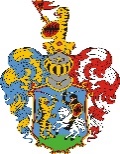 Hajdúszoboszló Város Önkormányzatának Jegyzője4200 Hajdúszoboszló, Hősök tere 1.Hivatali KRID azonosító: 705114747Telefon: +36 70 489 4635, e-mail: jegyzo@hajduszob.huCzeglédi Gyulapolgármesterdr. Morvai Gáborjegyző